Мобильным приложением Почты России ежемесячно пользуются более 7 млн человекБолее 10 млн человек скачали приложение Почты России на свои мобильные устройства, а более 7 млн пользуются им минимум раз в месяц. Цифровой сервис позволяет не только отследить отправления, но и получить ряд других услуг без посещения отделения: рассчитать сроки и стоимость для различных видов отправлений, отслеживать письма и посылки, получать уведомления, совершать платежи. В 2023 г. разработчики Почты улучшили характеристики сервиса. CSI (Customer Satisfaction Index т.е. рейтинг лояльности пользователей) за 2023 г. подрос до 94.8%, а средний рейтинг удовлетворённости в агрегаторах приложений стал 4.8 против 4.7 в 2022 г. Приложение регулярно проходит внешний и внутренний аудиты безопасности, пользователи на платформах App Store и Play Market в отзывах отмечают скорость и удобство, а также функциональность приложения: «Отправка по номеру телефона – очень комфортная вещь», «Отличная функция, можно получить посылку за другого человека без написания письменной доверенности».«У мобильного приложения Почты простой и интуитивно понятный интерфейс. Это делает взаимодействие с почтовыми услугами комфортным и эффективным. Нам важно не только удобство использования, но и качество услуг, поэтому Почта продолжит улучшать свои цифровые сервисы», — подчёркивает заместитель генерального директора Почта России Дмитрий Ильин. Одна из востребованных опций в приложении – отправка электронных заказных писем. Ранее для отправки юридически значимых писем необходимо было посетить отделение Почты. Теперь их можно отправить электронно: если получатель подключил Госпочту, то он получит письмо в электронном виде, если нет – Почта распечатает и доставит корреспонденцию в бумаге. В приложении Почты можно также оформить быструю доставку посылок из отделений на дом, получать email- и push-уведомления об изменения статусов отправлений и заранее оформлять посылки.Приложение бесплатное, доступно на платформах Android и iOS. Воспользоваться сервисом можно по ссылкам: На Android На iOSВ RuStore Справочно:АО «Почта России» — крупнейший федеральный почтовый и логистический оператор страны, входит в перечень стратегических предприятий Российской Федерации. Седьмая крупнейшая компания в мире по количеству отделений обслуживания клиентов — свыше 38 000 точек, порядка 66% из которых находятся в малых населенных пунктах. Среднемесячная протяженность логистических маршрутов Почты составляет 54 млн километров.С 2015 г. государство не предоставляет компании меры поддержки, позволяющие покрыть расходы на содержание сети объектов почтовой связи в соответствии с требованиями по размещению отделений и оказанию универсальных услуг связи.Почта России — один из самых крупных работодателей страны. Численность почтовых работников составляет 280 000 человек.Ежегодно Почта России принимает около 1,3 млрд бумажных писем и обрабатывает около 240 млн посылок. Компания помогает переводить юридически значимую переписку в цифровой формат — в 2022 г. Почта доставила 238 млн электронных заказных писем. Почта России обслуживает около 20 млн подписчиков в России, которым доставляется более 400 млн экземпляров печатных изданий в год. Ежегодный объём транзакций, которые проходят через Почту России, составляет около 2,6 триллиона рублей (пенсии, платежи и переводы).ПРЕСС-РЕЛИЗ                                                                            26 февраля 2024  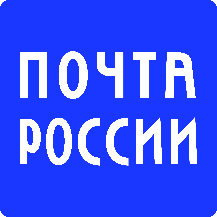 